Meditation for BeginnersStapleford Library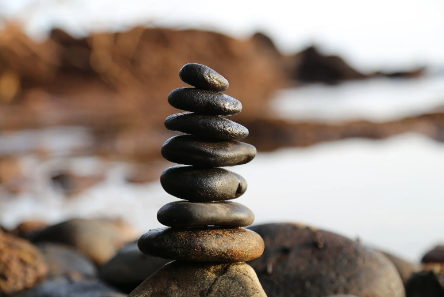 